إدارة أعضاء هيئة التدريس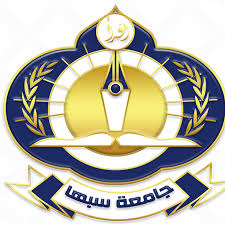 نموذج منح رسالة تعهد بعدم نقل أو نقل حسابالسيد/مدير إدارة شؤون أعضاء هيئة التدريسبعد التحية:   أنا السيد/............................................الجنسية/.....................................عضو هيئة تدريس بكلية .................................. قسم/...........................................حامل بطاقة شخصية أو جواز سفر رقم (.......................................) أتقدم لكم بطلبي هذا أملاً الموافقة على منحي رسالة تعهد بعدم قفل أو نقل حساب علماً بأن لدي حساب بمصرف...............................رقم (......................) وأتعهد في حالة ما إذا منحت الرســــــــالة وتركت العمل لأي سبب من الأسباب أن أقوم بدوري الشخصي بسداد ما على من التزام اتجاه المصرف وإدارة الجامعة لا تتحمل أي مسؤولية عن التزامي اتجاه المصرف.وتقبلوا مني فائق التقدير والاحترام                                                       توقيع مقدم الطلب/.........................صورة إلى/الملف الوظيفي لعضو هيئة التدريسالملف المالي لعضو هيئة التدريسالصادر